                           Correction des exercices du vendredi 12 juin 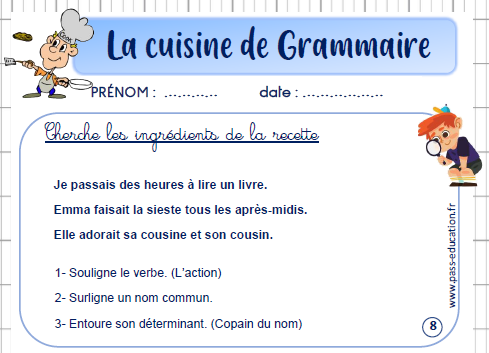 1) Verbes conjugués : passais  (je)- faisait – adorait (elle)Remarque : les verbes sont au passé (passé composé et imparfait)2) noms communs : (des) heures-(un) livre-(la) sieste-(lesaprès-midis-(sa)cousine-(son)cousin3) Les déterminants sont en verts ci-dessusDictée de nombres/ comparaison : 4ème temps14 325< 28 003 < 28 207 < 28 345 <37 048 < 39 257< 60 002Mesure de durées/ conversion90 min = 60 min + 30 min = 1 h 30 min72 min = 60 min + 12 min = 1 h 12 min110 min = 60 min + 50 min = 1 h 50 min150 min = 120 min + 30 min = 2 h 30 min